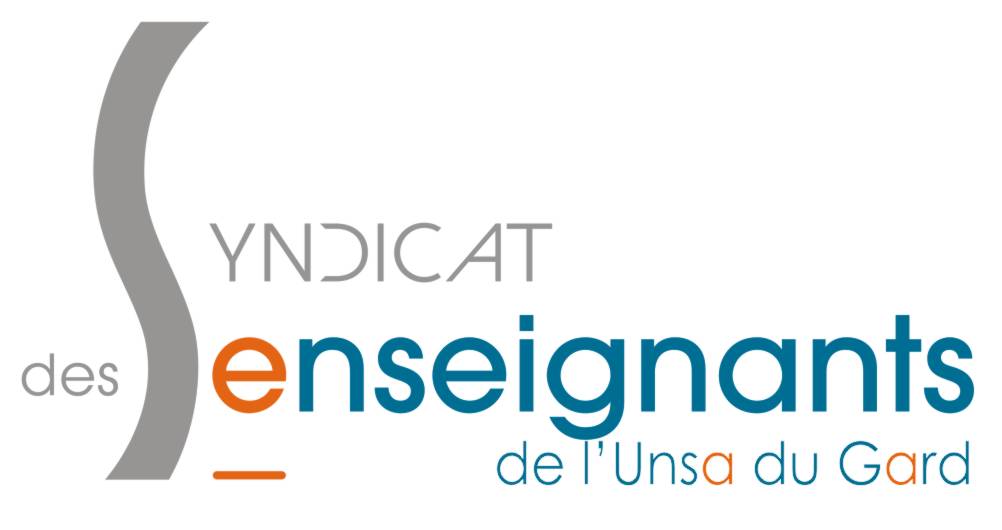 ENQUETE CARTE SCOLAIRE  rentrée 2019Effectifs en 2018/2019 à jourPrévision pour la rentrée 2019Nombre de classes maternelles : ............Nombre de classes maternelles : ............Nombre de classes élémentaires : ………..       Nombre de classes élémentaires : ………..       Nombre d’élèves inscrits : .............Nombre d’élèves inscrits : .............	Moyenne par classe : ............. Moyenne par classe : ............. Ecole maternelle : liste d’attente ?    OUI    NON  Si oui, nombre et âge : ……………….ASH - RASED :Avez-vous des classes spécialisées dans votre école ?   OUI   NON  Si oui, quel type ? : Votre école est-elle couverte par un RASED ?  OUI        NON  